Documento di attestazione In mancanza di nomina del Nucleo di valutazione, il sottoscritto Segretario Comunale e Responsabile della prevenzione della corruzione e della trasparenza, ai sensi dell’art. 14, c. 4, lett. g), del d.lgs. n. 150/2009 e delle delibere A.N.AC. n. 1310/2016 e 236/2017, ha effettuato la verifica sulla pubblicazione, sulla completezza, sull’aggiornamento e sull’apertura del formato di ciascun documento, dato ed informazione elencati nell’Allegato 2 – Griglia di rilevazione al 31 marzo 2017 della delibera n. 236/2017.In mancanza di nomina del Nucleo di valutazione, il sottoscritto Segretario Comunale e Responsabile della prevenzione della corruzione e della trasparenza, ha svolto gli accertamenti, tenendo anche conto dei risultati e degli elementi emersi dall’attività di controllo sull’assolvimento degli obblighi di pubblicazione svolta dallo stesso ai sensi dell’art. 43, c. 1, del d.lgs. n. 33/2013.Sulla base di quanto sopra, il sottoscritto, Segretario Comunale e Responsabile della prevenzione della corruzione e della trasparenza,, ai sensi dell’art. 14, c. 4, lett. g), del d.lgs. n. 150/2009ATTESTAla veridicitàe l’attendibilità, alla data dell’attestazione, di quanto riportato nell’Allegata griglia di rilevazione al 31 marzo 2017 rispetto a quanto pubblicato sul sito del Comune.Moiano, 6 aprile 2017dott. Marco Verdicchio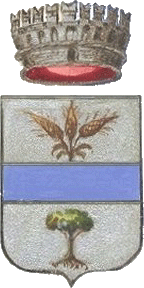 COMUNE  di  MOIANOProvincia di Benevento____________________________________________________________________________________________________________________________________________________________________Via Roma, 61 -  82010 Moiano (BN)  0823.711750, www.comune.moiano.bn.it;pec:comunedimoiano@pec.it 